Youngster Cupder Interessengemeinschaft der Züchter und -halter der Haflingerrassen M/V e.V.28.05.2015ab 10:00 Uhr, Reitanlage HirschburgDieser Tag steht im Zeichen der Jugend.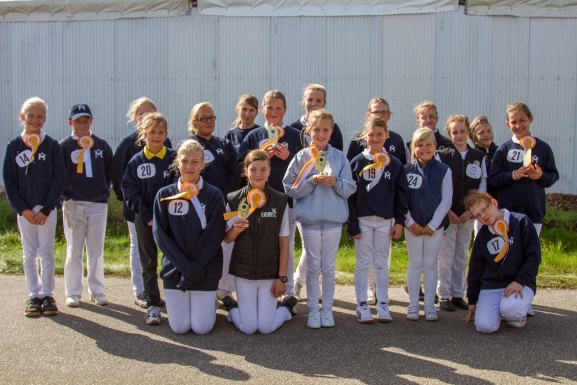 Den Anfang übernehmen die Jungzüchter, die sich einem spannenden Wettbewerb stellen. 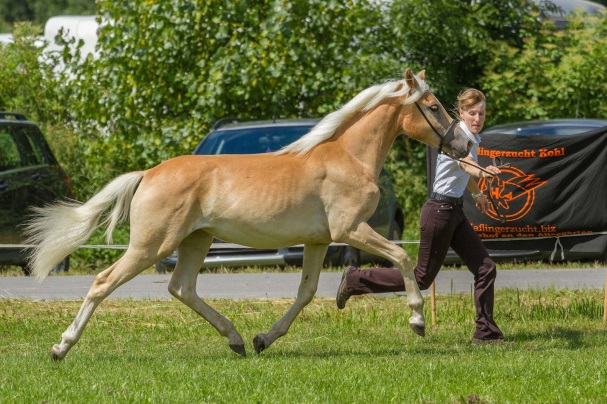 Im Anschluss folgt eine Jungpferdeschau der 1-jährigen Hengste, sowie die Klassen der 1-3 jährigen Stuten.Um den Tag abzurunden, zeigt die Interessengemeinschaft der Züchter und -halter der Haflingerrassen in einem abwechslungsreichen Schauprogramm, wie vielseitig der Haflinger eingesetzt werden kann.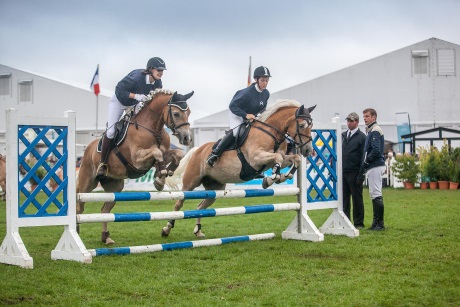 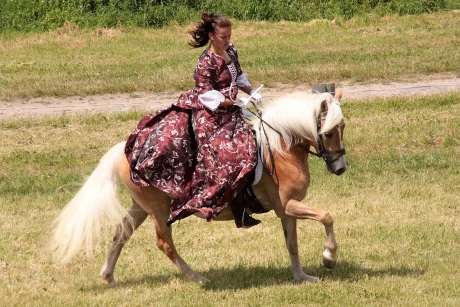 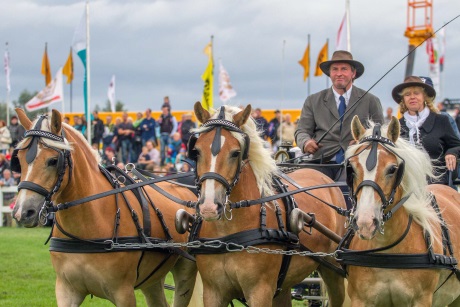 Pferde-Ferien Hirschburg,Neuklockenhäger Weg 1A, 18311 Ribnitz-DamgartenOT Hirschburg